ПРОЕКТ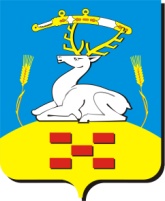 АДМИНИСТРАЦИЯ   УВЕЛЬСКОГО  МУНИЦИПАЛЬНОГО  РАЙОНА П О С Т А Н О В Л Е Н И Е“ ___ ” ______________ 2023 г.  № ______     п. Увельский Челябинской областиО выявлении правообладателяранее учтенного объекта недвижимости В соответствии со статьей 69.1 Федерального закона от 13.07.2015 г. № 218-ФЗ «О государственной регистрации недвижимости», Федеральным законом Российской Федерации от 06.10.2003 г. №131-ФЗ «Об общих принципах организации местного самоуправления в Российской Федерации»,  учитывая документы о праве собственности: XXX, руководствуясь Уставом Увельского муниципального района, администрация Увельского муниципального района ПОСТАНОВЛЯЕТ:Считать выявленным XXX XXX XXX, XX.XX.XXXX года рождения, место рождения: XXX, паспорт гражданина Российской Федерации серия XXX номер XXX, выдан XXX, дата выдачи: XXX, СНИЛС XXX, адрес регистрации: XXX в качестве правообладателя ранее учтенного объекта недвижимости, владеющего на праве собственности земельным участком с кадастровым номером 74:21:0501009:66, площадью 686 кв.м., расположенным по адресу: Челябинская область, Увельский район, с. Красносельское, ул. Набережная, д.5.Комитету по управлению имуществом Увельского муниципального района направить в орган регистрации прав заявление о внесении в Единый государственный реестр недвижимости сведений о правообладателе ранее учтенного объекта недвижимости, указанного в пункте 1 настоящего постановления.Контроль исполнения настоящего постановления возложить на заместителя Главы района по земельным и имущественным отношениям – председателя комитета по земельным отношениям администрации Увельского муниципального района Карпову Н.В.Глава Увельского муниципального района                                                    С.Г.Рослов